Welcome Sheet – Important information about our House Cooking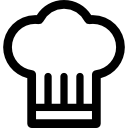  Getting up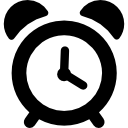  Bathroom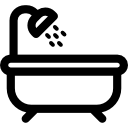  Meal times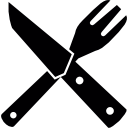 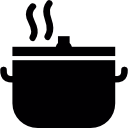 Please don’t go into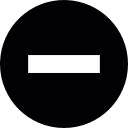 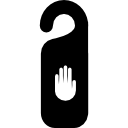  Smoking arrangments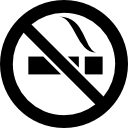  Home Office (signing)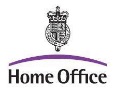  Keys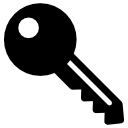  Visitors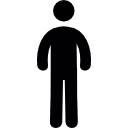  Messages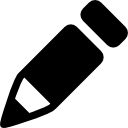  Using the phone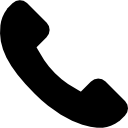  Using the TV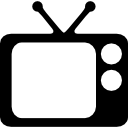  Smoking arrangments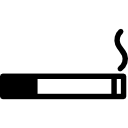  Laundry arrangements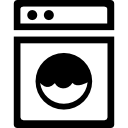  Use of Wifi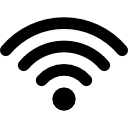  Use of Computers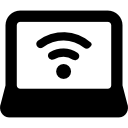   Stairs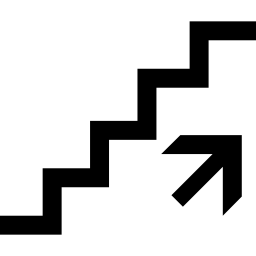  Rabbit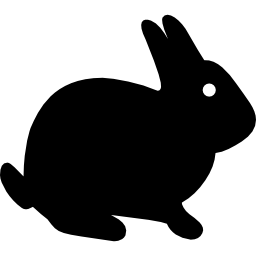  Bus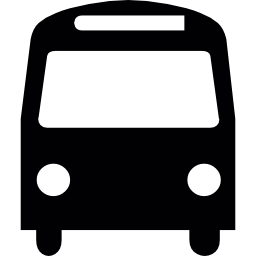  Car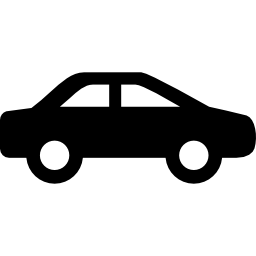  Cat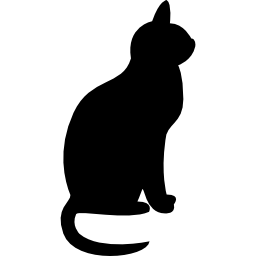  Dog Walking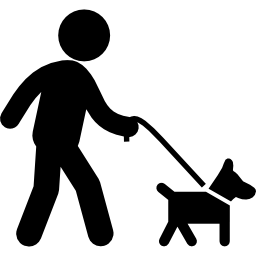  Dog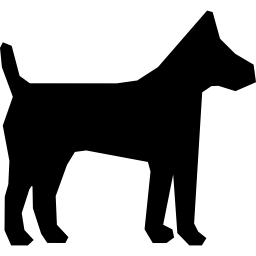  Alcohol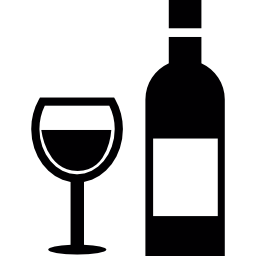  Veggie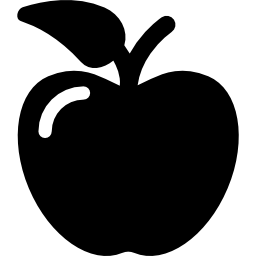  Maps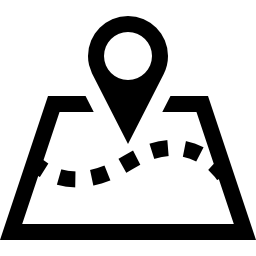 Gardening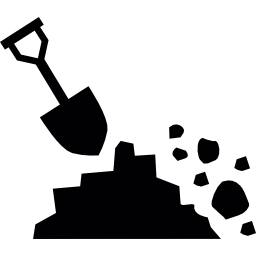 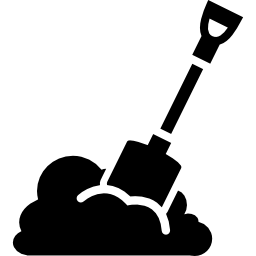   Ironing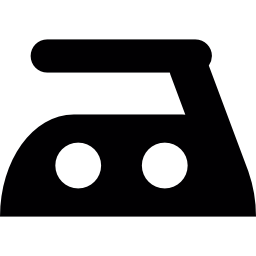   Cleaning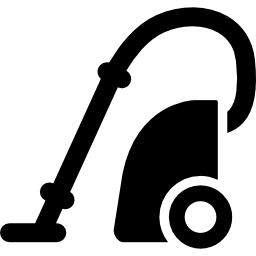 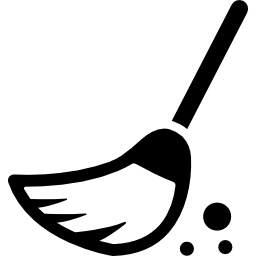 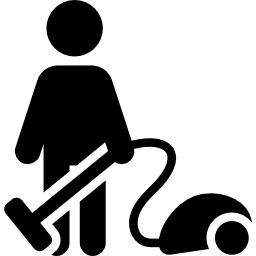 